Мероприятия, в которых приняли участие члены РДШОформление стенда РДШ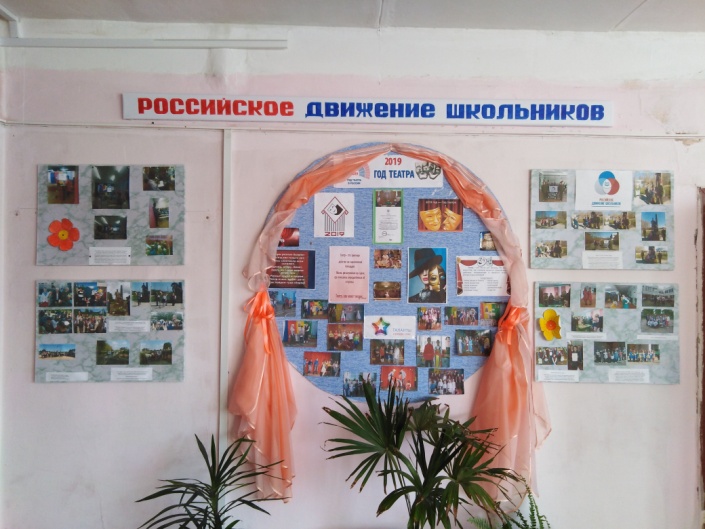 Школьники и педагоги Лосненской средней школы выражают искренние соболезнования родным и близким пострадавших в результате трагедии в Политехническом колледже Керчи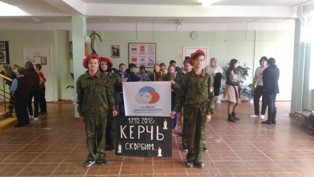 21 сентября в рамках программы РДШ прошло мероприятие у памятного места, где наши активисты под руководством педагогов облагородили место нахождения памятника "Неизвестному солдату ".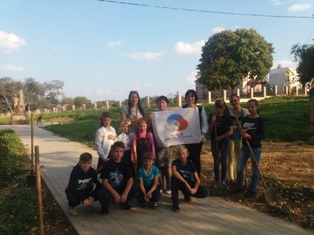 Участники «Классного собрания»,  посвященного Году добровольчества (волонтерства) в Российской Федерации, а также деятельности Российского движения школьников.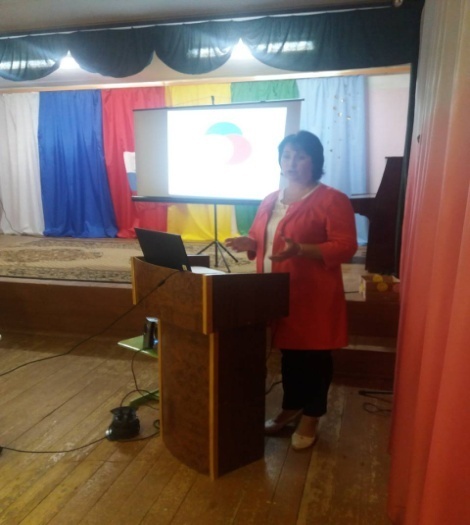 Участники мероприятия почтили память павших воинов-освободителей Смоленщины от немецко-фашистских захватчиков Минутой молчания, а затем возложили венки и цветы к памятнику "Неизвестного солдата".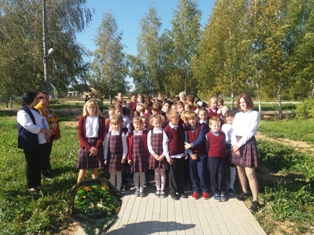 30 января 2019 года  на базе МБОУ Лосненская СШ был проведён семинар директоров школ Починковского района, в котором участвовали члены РДШ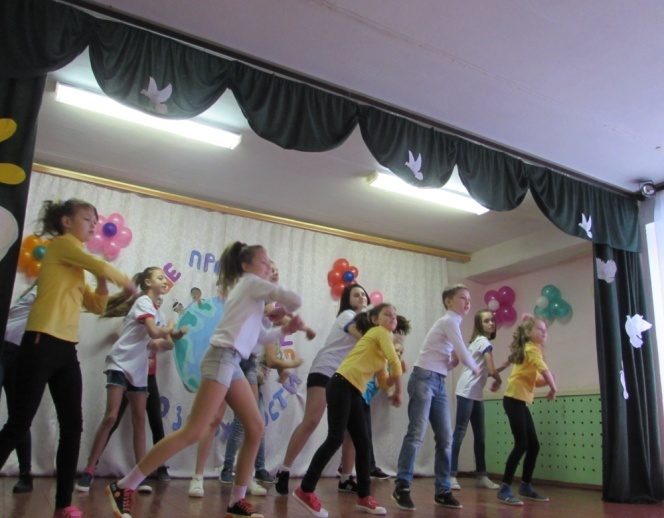 Праздничное мероприятие «А ну-ка, девочки!»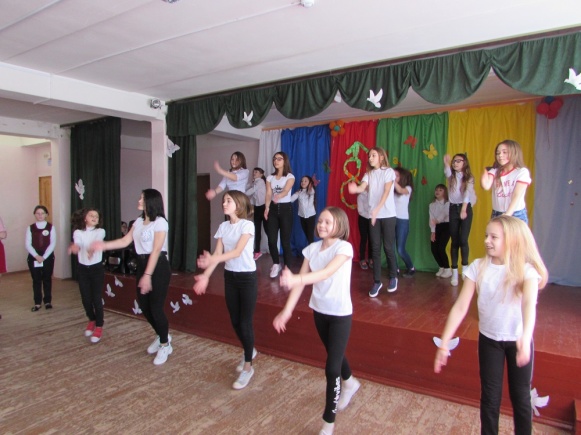 Всемирный день здоровья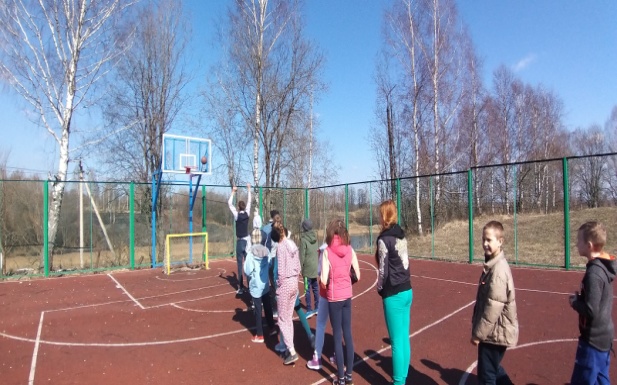 Конкурс  "ТЕАТРАЛЬНЫЕ ПОДМОСТКИ".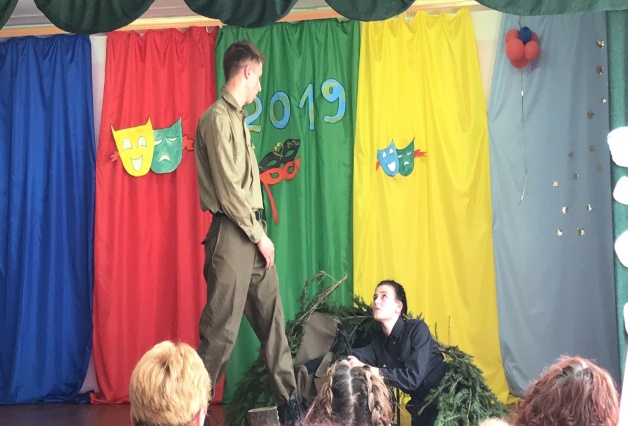  Акция «Бессмертный полк»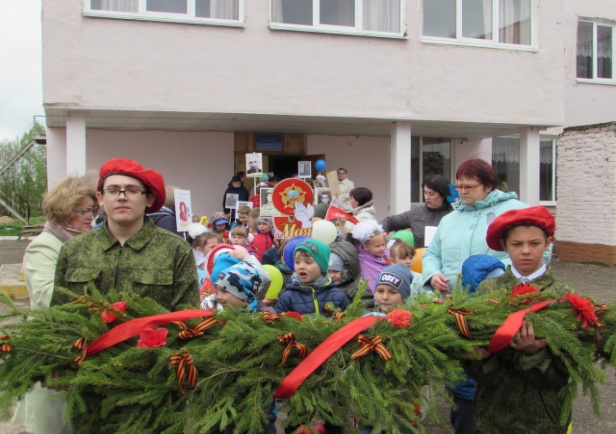 Всероссийский конкурс литературно- музыкальных композиций, проходивший в рамках 4 открытого фестиваля художественного творчества "ДОРОГАМИ БОРИСА ВАСИЛЬЕВА"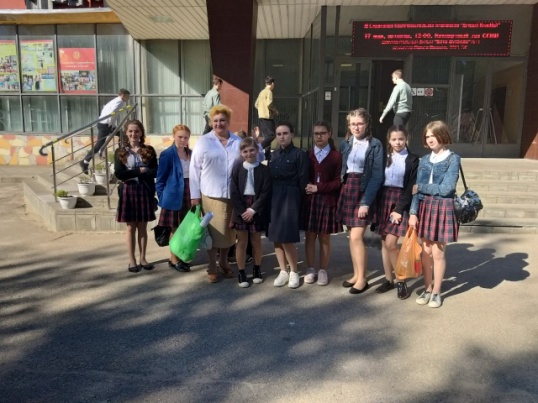 5 мая 2019 года состоялся красочный праздник последнего звонка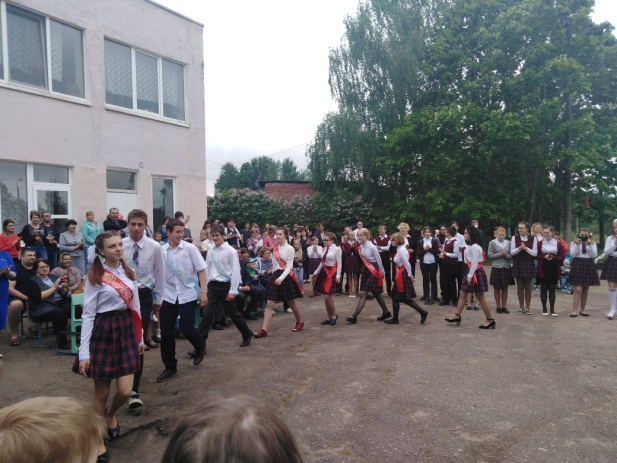 